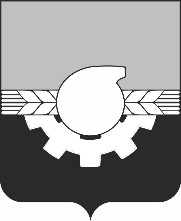 АДМИНИСТРАЦИЯ ГОРОДА КЕМЕРОВОПОСТАНОВЛЕНИЕот 15.06.2021 № 1706О признании утратившими силу некоторых правовых актовВ соответствии со статьями 44, 45 Устава города Кемерово1.	Признать утратившими силу:1.1. Распоряжение администрации города Кемерово от 26.11.1993 № 1751 «О выделении средств для фонда социальной помощи (директорского фонда) учреждениям здравоохранения города».1.2. Распоряжение администрации города Кемерово от 16.12.1994 № 2670 «О распределении средств, поступающих от лицензионных сборов».1.3. Распоряжение администрации города Кемерово от 02.02.1995 № 154 «О внесении дополнения в постановление № 311 от 27.07.94 «О льготном обслуживании участников ВОВ, работников тыла и других льготных категорий населения».1.4. Распоряжение администрации города Кемерово от 27.02.1995 № 317 «О мерах по усилению контроля за соблюдением правил содержания и иммобилизации собак».1.5. Распоряжение администрации города Кемерово от 16.03.1995 № 420 «Об иммобилизации бродячих животных».1.6. Распоряжение Главы города от 04.10.1996 № 2247 «О ставках арендной платы за нежилые помещения».1.7. Распоряжение Главы города от 04.06.1996 № 1162 «О механизме заготовки черного грунта».1.8. Распоряжение Главы города от 22.07.1996 № 1578 «О создании рабочей комиссии».1.9. Распоряжение Главы города от 18.10.1996 № 2383 «Об освобождении от платы за загрязнение окружающей среды».1.10. Распоряжение администрации города Кемерово от 22.10.1996 № 2415 «О городском центре содействия по подготовке и проведению выборов Законодательного собрания Кемеровской области второго созыва».1.11. Распоряжение Главы города от 14.01.1997 № 61 «О предоставлении оперативной информации службами города в УЦДС (05)».1.12. Распоряжение Главы города от 17.01.1997 № 87 «О расследовании групповых несчастных случаев».1.13. Распоряжение Главы города от 19.02.1997 № 341 «О внедрении единой комплексной программы инвентаризации индивидуальных гаражей».1.14. Распоряжение Главы города от 29.05.1997 № 1179 «О размещении городской подростковой наркологической службы - структурного подразделения муниципального медицинского учреждения «Городской центр медико-психологической помощи (Суицидологический центр)».1.15. Распоряжение Главы города от 09.06.1997 № 1282 «О создании городской подростковой наркологической службы».1.16. Распоряжение Главы города от 02.07.1997 № 1569 «О мерах профилактики особо опасных инфекций, острых кишечных инфекций и пищевых отравлений среди населения».1.17. Распоряжение Главы города от 13.11.1997 № 2855 «О создании комиссии».1.18. Распоряжение Главы города от 13.11.1997 № 2856 «О создании рабочей группы по разработке нормативной базы для формирования муниципальной казны».1.19. Распоряжение Главы города от 25.11.1997 № 2952 «О внесении изменений и дополнений в распоряжение Администрации города «О порядке предоставления льгот на проезд в городском и пригородном транспорте семьям, имеющим детей-инвалидов» от 19.06.97 № 1396».1.20. Распоряжение Главы города от 12.02.1998 № 264 «О внесении изменений в распоряжение № 2383 от 18.10.96 «Об освобождении от платы за загрязнение окружающей среды».1.21. Распоряжение Главы города от 13.05.1998 № 900 «О ставке арендной платы за нежилые помещения, занимаемые Сбербанком РФ».1.22. Распоряжение Главы города от 29.03.2000 № 690 «О ставке арендной платы за нежилые помещения для аптек производственного типа».1.23. Постановление администрации города Кемерово от 05.10.2015 № 2350 «О создании межведомственной комиссии».1.24. Постановление администрации города Кемерово от 18.02.2016 № 323 «О внесении изменений в постановление администрации города Кемерово от 05.10.2015 № 2350 «О создании межведомственной комиссии».1.25. Постановление администрации города Кемерово от 24.03.2016 № 589 «О внесении изменений в постановление администрации города Кемерово от 05.10.2015 № 2350 «О создании межведомственной комиссии».1.26. Постановление администрации города Кемерово от 16.05.2016 № 987 «О внесении изменений в постановление администрации города Кемерово от 05.10.2015 № 2350 «О создании межведомственной комиссии».1.27. Постановление администрации города Кемерово от 15.05.2017 № 1180 «О наделении правом по оценке выполнения нормативов испытаний (тестов) Всероссийского физкультурно-спортивного комплекса «Готов к труду и обороне» (ГТО)».2. Комитету по работе со средствами массовой информации администрации города Кемерово (Н.Н. Горбачева) обеспечить официальное опубликование настоящего постановления.3. Контроль за исполнением настоящего постановления оставляю за собой.Глава города                                                                                             И.В. Середюк